RZĄDOWY PROGRAM ODBUDOWY ZABYTKÓW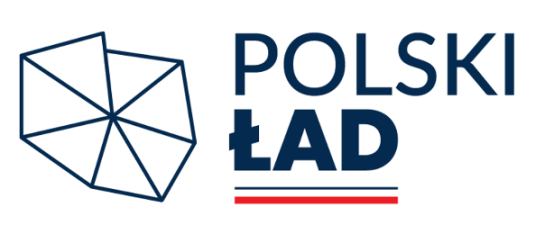 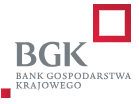 Załącznik nr 1 do zapytania ofertowego nr 1/2024 z dnia 07.03.2024r.…………………………………………………………                                                                                                                                           Miejscowość,  dataAdresat:Parafia Rzymskokatolicka pw. Wniebowzięcia NMP w Węgorzynieul. Grunwaldzka 19; 73-155 WęgorzynoFORMULARZ OFERTYDANE OFERENTA:Nazwa/ imię i nazwisko Oferenta………………………………………………………………………………..…………………………………………………………………………………………………………………………………………………………Adres Oferenta …………………………………………………………………………………………………..……..…………………………………………………………………………………………………………………………………………………………Numer telefonu …………………………………………………………………………………………………..……..…………Adres e-mail	   …………………………………………………………………………………………………..……..…………REGON: ………………………………………………NIP	……………………………………………………PESEL:	(dotyczy osób fizycznych) ……………………………………………………………………NUMER WPISU DO KRS :	(dotyczy podmiotów podlegajqcych wpisowi do Krajowego Rejestru Sadowego) ……………………………………………………………………………………………..……..…………Osoba do kontaktu Tel.: ……………………………………………………………………………………………………..…	Adres e-mail: …………………………………………………………………………………………………..……..……….……W odpowiedzi na zapytanie ofertowe nr 1/2024 z dnia 05.03.2024r. składam niniejszą ofertę na wykonanie ROBÓT BUDOWALNYCH związanych z modernizacja i remont ścian zewnętrznych kościoła w ramach inwestycji pn. „Remont i konserwacja ścian zewnętrznych kościoła filialnego w Przytoni”dofinansowanej z Rządowego Programu Odbudowy Zabytków NR RPOZ/2022/7202/PolskiLad.Oferujemy wykonanie zamówienia zgodnie z treścią zapytania ofertowego nr 1/2024 z dnia 05.03.2024r.Oferowana wartość zamówienia brutto*:	…………………………………………………………………….PLN(słownie:……………………………………………………………………………………………………………………………….)Cena podana w ofercie obejmuje wszystkie koszty i składniki związane z wykonaniem zamówienia oraz warunkami stawianymi przez Zamawiającego w treści Zapytania ofertowego, w tym podatek VAT.Oświadczamy, że zapoznaliśmy się z treścią zapytania ofertowego, nie wnosimy do niego zastrzeżeń oraz zdobyliśmy konieczne informacje potrzebne do właściwego przygotowania oferty, wykonania zamówienia i uznajemy się za związanych określonymi w nim zasadami postępowania.Oświadczamy, że podana cena stanowi cenę ryczałtową i obejmuje wszystkie koszty niezbędne do należytego wykonania niniejszego zamówienia.Gwarantujemy wykonanie niniejszego zamówienia zgodnie z treścią zawartą w zapytaniu ofertowym.Gwarantujemy wykonanie zamówienia w terminie wskazanym w treści zapytania ofertowego tj. do 30.11.2024r. Oświadczamy, że spełniamy warunki udziału w postępowaniu zawarte w zapytaniu ofertowym.Oświadczamy, że:posiadamy uprawnienia do wykonywania określonej działalności lub czynności, jeżeli przepisy prawa nakładają obowiązek ich posiadania,posiadamy wiedzę i doświadczenie do wykonania zamówienia,dysponujemy odpowiednim potencjałem technicznym oraz osobami zdolnymi do wykonania zamówienia,znajdujemy się w sytuacji ekonomicznej i finansowej zapewniającej wykonanie zamówienia we wskazanych terminach,Gwarantujemy, że okres gwarancji i rękojmi za wady dla przedmiotu zamówienia wynosi 36 miesięcy od dnia odbioru końcowego. Zobowiązujemy do udzielenia Zamawiającemu gwarancji na piśmie na wykonany i przekazany przedmiot zamówienia, dołączając dokument gwarancyjny do protokołu zdawczoodbiorczego.Oświadczamy, że wypełniliśmy obowiązki informacyjne przewidziane w art. 13 lub art. 14 RODO) wobec osób fizycznych, od których dane osobowe bezpośrednio lub pośrednio pozyskaliśmy w celu ubiegania się o udzielenie zamówienia publicznego w niniejszym postępowaniu.*11. Oświadczamy, że nie jesteśmy powiązani osobowo lub kapitałowo z Zamawiającym. Przez powiązania osobowe lub kapitałowe rozumie się wzajemne powiązania między Zamawiającym lub osobami upoważnionymi do zaciągania zobowiązań w imieniu Zamawiającego lub osobami wykonującymi w imieniu Zamawiającego czynności związane z przygotowaniem i przeprowadzeniem procedury wyboru Wykonawcy a Wykonawcą, polegające w szczególności na:uczestniczeniu w spółce jako wspólnik spółki cywilnej lub spółki osobowej,posiadaniu co najmniej 10 % udziałów lub akcji,pełnieniu funkcji członka organu nadzorczego lub zarządzającego, prokurenta, pełnomocnika,pozostawaniu w związku małżeńskim, w stosunku pokrewieństwa lub powinowactwa w linii prostej, pokrewieństwa drugiego stopnia lub powinowactwa drugiego stopnia w linii bocznej lub w stosunku przysposobienia, opieki lub kurateli.12. Termin związania ofertą: 30 dni kalendarzowych.13. W przypadku wybrania naszej oferty deklarujemy podpisanie umowy zgodnej z wzorem załączonym do zapytania ofertowego oraz z wymaganiami przedstawionymi w zapytaniu ofertowym.14. Zobowiązujemy się do zawarcia umowy w miejscu i terminie wyznaczonym przez Zamawiającego, jeżeli zostanie wybrana nasza oferta.Prawdziwość powyższych danych potwierdzam własnoręcznym podpisem świadom odpowiedzialności karnej z art. 297 Kodeksu karnego.……………………………………………………………………….     Data i Podpis (ew. również pieczęć) OferentaWyrażam zgodę na przetwarzanie moich danych osobowych zawartych w ofercie dla potrzeb niezbędnych do realizacji postępowania o udzielenie zamówienia zgodnie z ustawą z dnia 10 maja 2018 r. o ochronie danych osobowych (t.j. Dz. U. z 2019 r. poz. 1781).……………………………………………………………………….     Data i Podpis (ew. również pieczęć) Oferenta*W przypadku gdy wykonawca nie przekazuje danych osobowych innych niż bezpośrednio jego dotyczących lub zachodzi wyłączenie stosowania obowiązku informacyjnego, stosownie do art. 13 ust. 4 lub art. 14 ust. 5 RODO treści oświadczenia wykonawca nie składa (usunięcie treści oświadczenia np. przez jego wykreślenie).